КОНСПЕКТИГРЫдетского клуба знатоков«Что? Где? Когда?»                                                           в подготовительной к школе группе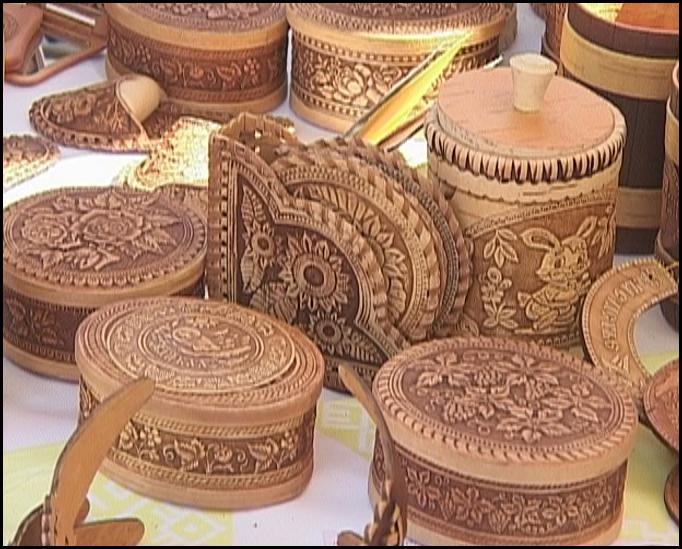 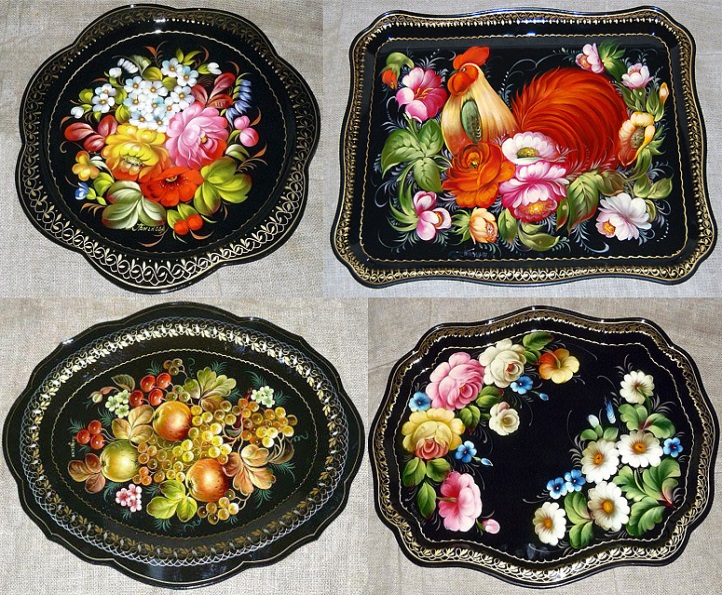 Тема игры:  «Город  Мастеров»Подготовила:Серова Маргарита Анатольевна,  МБДОУ детский сад №37,  воспитатель;г. Киселёвск.Пояснительная записка                   «Игра имеет в жизни ребенка такое же значение,   как у взрослого — деятельность, работа, служба.                                                                                                                   Каков ребенок в игре, таков во многом он будет в работе,   когда вырастет.                              Поэтому воспитание будущего деятеля    происходит, прежде всего, в игре».           (А.С. Макаренко)Цель игры: Расширение знаний детей о Декоративно - прикладном искусстве, через развитие познавательного интереса к народному творчеству родного Края. Задачи:Развивать  познавательный  интерес детей,  знаково-символическое  сознание, овладение способами и приёмами умственной деятельности. Способствовать развитию социально-коммуникативных навыков дошкольников, направленных на развитие общения и взаимодействие ребёнка с взрослыми и сверстниками, становлению  целеноправленности  и саморегуляции собственных действий,  умения работать в команде.Развивать у детей  звуковую культуру речи, учить развёрнутому монологическому высказыванию, т.е. чётко, логично и внятно высказывать своё мнение по отдельному вопросу.Обобщить и закрепить знания детей о традиционных русских промыслах.                Воспитывать чувство любви к родному  Краю,   уважительное отношение к труду народных мастеров,  национальную гордость за мастерство русского народа.Развивать творчество,  фантазию,  желание  самим  создавать  красивые  вещи.Место проведения:МБДОУ «Детский сад №37»,  музыкальный зал.Время проведения:Осень - 2019 год.   16.00 ч.Категория участников:Две Команды:                                                                                                                                 –  «Знатоки»  -  воспитанники подготовительной к школе группы «____».Куратор команды знатоков – воспитатель  – «Соперники» -  воспитанники подготовительной к школе группы «____».                                                                             Куратор команды знатоков – воспитатель Зрители в студии – воспитанники старших и  подготовительных групп.Гости студии – взрослые, присутствующие на игре: родители, воспитатели, администрация.Ведущий игры – воспитатель Серова М. А.Независимый эксперт, защищающий интересы команды Знатоков  и Соперников в случае возникновения спорных ситуаций –  старший воспитатель детского сада Предварительная работа:Совместный просмотр детей и воспитателей телевизионной программы  «Что? Где? Когда?»,  обсуждение характера передачи  и  её правил с целью побудить у детей соревновательный интерес, потребность в интеллектуальной деятельности и желание общаться с другими людьми.Познакомить детей с понятием  «Народное прикладное  творчество»,  беседы с детьми  о  разных видах  народного прикладного творчества,  мастерах,  создающих народное прикладное  творчество,  рассматривание  иллюстрированных  альбомов,  слайд-шоу, чтение художественной литературы и других источников (энциклопедии, газеты, журналы и др.),   занятия   по ДПИ.Работа с родителями:-Беседа с родителями об оказании содействия  в подготовке детей к участию в интеллектуальной игре   «Что? Где? Когда?»;-  совместный просмотр родителей и ребёнка  передачи по телевидению;                         -  рекомендации по подбору познавательной литературы для совместного прочтения и  рассматривания с ребёнком.Тренировочные  игры  с детьми в старших и подготовительной группах совместно с воспитателями  и куратором команды знатоков  (воспитатель подготовительной  группы)   с  целью формирования нескольких  команд  знатоков по уровням развития  познавательных интересов и  интеллектуальной  деятельности.Оформление  «студии».Оборудование:Наглядные пособия, которыми украшен зал:  эмблема клуба знатоков «Сова»;  таблички с вопросами «Что?», «Где?», «Когда?»,                                    «Город  мастеров»;    высказывания  и цитаты: «Умелые руки  не знают  скуки!»,   «Искусство – оно, как природа,  если вы не пустите его  в дверь, оно войдёт в окно»,  «Творчество - это  не просто  красивая картина  или  песня, это  то, что  исходит  из  самого  сердца»,  «Не губи ты жизнь бездельем, занимайся рукодельем – рисуй, лепи, не унывай, или гладью вышивай»  и др.Цилиндры и эмблемы для команды знатоков.Звезды определённого цвета: белая, жёлтая, красная, зелёная, синяя и фиолетовая – шесть штук для знатоков (у каждого Знатока своя звезда определённого цвета), и набор звёзд для голосования зрителей и гостей студииТабло для ведения счёта игры.БарабанВопросы команды соперников, оформленные в конверты с эмблемой игры «Что? Где? Когда?»,  разложенные  на барабане (всего девять конвертов с вопросами)Чёрный   ящик (в нём расписные дымковские игрушки, в соответствии с ответом на вопрос команды  соперников)Часы с секундомером.Знак «Музыкальная пауза».Слайд – шоу «Декоративно прикладное  искусство»В середине зала стоят  два  круглых стола.  Возле каждого стола  шесть стульев для команд знатоков/соперников и кураторов команды. Журнальный столик,  на котором разложены альбомы и наглядные пособия  по ДПИ  для пользования командой знатоков.Призы:  набор фломастеров, набор простых карандашей, набор цветных карандашей, набор цветных ручек, набор декоративной глины,              книжки-раскраски  по ДПИ,   фигурки  дымковских  игрушек  для раскрашивания.Музыкальное оформление игры:                                                                                                                                                               Музыкальное оформление перед началом игрыМузыкальная заставка «Что наша жизнь? Игра!»      Выход знатоков.Музыка волчка, пока крутится барабан.Музыка «Внимание, чёрный ящик»    Музыкальное оформление после подведения итогов игры, когда расходятся    команды и гости студии. Музыкальная пауза – русская народная песня «Ах вы, сени, мои сени…» в исполнении детей подготовительной группы.                                                                                                                    Ответственный за музыкальное оформление игры:   музыкальный руководитель   Жабоедова Светлана Георгиевна.ХОД   ИГРЫ:Музыкальное оформление №1.Ведущий:Здравствуйте уважаемые зрители и гости студии!                                                                                      Мы рады приветствовать Вас на самой интеллектуальной игре клуба знатоков детского сада №37   «Что? Где? Когда?»!  Сегодня   наша игра посвящена  декоративно прикладному  искусству нашей страны и нашего с Вами родного края – Кузбасса,  а  называется она  «Город   Мастеров». на экране слайды  №1,  №2;  №3.Ребята, мы с вами вспомним всё,  что мы знаем о декоративно прикладном  искусстве, посетим удивительный мир декоративно- прикладного творчества России и Кузбасса, и ещё раз полюбуемся на красоту изделий народных мастеров и умельцев.Итак,  игру  «Город   Мастеров» объявляю открытой! Музыкальная заставка №2  «Что наша жизнь?  -  Игра!!!»Ведущий:Сегодня в нашей студии встречаются две команды:- Команда  знатоков – воспитанники детского сада №37, группы «_______» и- Команда соперников –  воспитанники детского сада №37, группы «_______»Я   приглашаю команду знатоков занять свои места.Музыка №3 «Выход знатоков»,                                                                                                                 зрители и гости студии приветствуют команду аплодисментами. Команда знатоков друг за другом заходит в зал и занимает  свои места.Ведущий:Разрешите мне  поближе познакомить Вас с командой знатоков:  (Ф.И.  ребёнка) – имеет хорошую  память  и разносторонние  интересы:  умеет считать до ста, хорошо лепит  из  пластилина  и глины,  выжигает  по дереву, любит рассматривать энциклопедии по искусству.  (Ф. И.  ребёнка) – эстет, любит всё прекрасное, знает много имён известных художников и их картины, посещает музеи и  выставки народного  прикладного  творчества.   Сама Юля хорошо рисует  и  с удовольствием  разукрашивает. (Ф.И.  ребёнка) –  любит подвижные игры и занятия физкультурой, участвует во всех спортивных соревнованиях. В будущем видит себя великим спортсменом и защитником всех слабых,  мечтает   сделать наш  край  ещё краше  с  помощью  поддержки и развития спорта  и  народных промыслов Кузбасса.(Ф.И.  ребёнка) – её любимое  занятие  - лепить фигурки из глины, создавать  что-то  своё,  неповторимое  и  оригинальное.  Обожает  рассматривать  энциклопедии  и альбомы  по декоративно  прикладному  творчеству.(Ф.И.  ребёнка) –  капитан команды: лидер и дипломат, душа команды знатоков. Имеет хорошие организаторские способности, стремиться все вопросы решать путём переговоров.И куратор команды знатоков, их добрый наставник и идейный вдохновитель, который всегда поможет в трудную минуту, не даст команде упасть духом и вдохновит на новые свершения  – это воспитатель группы «_____»  Ф. И.О.Музыкальная заставка №2.  «Что наша жизнь?  -  Игра!!!»  Команда берётся за руки, образуя неразрывный круг, и поднимает руки вверх,  ведущий предлагает зрителям и гостям студии ещё раз поддержать команду знатоков.Ведущий:     Я предлагаю  всем  встретить  команду  соперников.  Музыка №3         «Выход  соперников».                                                                                                            Зрители и гости студии приветствуют команду аплодисментами. Команда соперников друг за другом заходит в зал и занимает  свои места.Ведущий:   Вот эти ребята под руководством своего мудрого воспитателя подготовили нашим  знатокам самые  интересные  вопросы.   (Ф.И.  ребёнка) – подвижный  и любознательный, особенно любит  слушать рассказы про прошлое нашего края, знает историю возникновения некоторых ремёсел.   2-	(Ф.И.  ребёнка) –  её любимое занятие – играть в интеллектуальные  игры, в которых  она  просто  поражает  своей  эрудицией.3-	(Ф.И.  ребёнка) – мечтает стать шахтёром  и приносить пользу  родному Кузбассу и нашему  городу.  А ещё  Максим  хочет организовать музей или  выставку декоративно  прикладного  творчества и народных промыслов Кузбасса  в нашем городе. 4-	(Ф.И.  ребёнка) – её любимое  занятие  - раскрашивать фигурки дымковских  игрушек, которые  она лепит с мамой  из  глины, а  потом  с удовольствием дарит малышам.5-	(Ф.И.  ребёнка)  –  капитан команды: лидер и дипломат, душа команды знатоков. Имеет хорошие организаторские способности, стремиться все вопросы решать путём переговоров.6-	И куратор команды знатоков, их добрый друг и  наставник,  помогает  ребятам выбрать интересные  вопросы для  знатоков  и правильно  их  сформулировать -  воспитатель группы «_____»  Ф. И.О.Музыкальная заставка   «Что наша жизнь?  -  Игра!!!»  №2.Команда берётся за руки, образуя неразрывный круг и поднимает руки вверх,  ведущий предлагает зрителям и гостям студии ещё раз поприветствовать команду соперников.А сейчас я кратко расскажу  Вам правила игры:- Команда  соперников  подготовила  команде  знатоков  девять вопросов, которые  лежат  в  конвертах на барабане.   С помощью барабана  команда  знатоков выбирает  вопрос  на  который  она будет  отвечать.  На обсуждение вопроса и поиск правильного ответа у команды знатоков есть ровно одна минута.- За каждый правильный ответ команда знатоков получает один балл. Если команда знатоков не смогла за одну минуту  правильно ответить на вопрос, то балл зарабатывает команда соперников.-  Игра идёт до пяти баллов. Выигрывает та команда, которая первая заработает пять  баллов.-  В нашей игре имеется свой призовой фонд – это призы за каждый вопрос. Команда знатоков получает  приз, если она  правильно ответила на вопрос команды соперников и заработала балл. Если знатоки не смогли ответить на вопрос, то приз «уходит» игроку из команды соперников.-  За всю игру команда знатоков имеет право один раз воспользоваться помощью клуба, т.е.  помощью гостей и зрителей студии.- Ведущий на своё усмотрение  один раз за  игру может объявить  музыкальную паузу.-  Один раз за игру ведущий имеет право  задать вопрос  «от  ведущего»- На барабане имеется один конверт, который называется «БЛИЦ- ИГРА», т.е. команда знатоков за одну минуту должна ответить на три вопроса. Если знатоки отвечают правильно на три вопроса, то команда зарабатывает один балл, а если знатоки не смогли ответить хотя бы на один вопрос из блиц - игры, то балл переходит команде соперников.- Так как игра «Что? Где? Когда?» носит соревновательный характер, то мы пригласили в студию независимых экспертов.   Таким образом, интересы знатоков в случае спорных вопросов будет защищать воспитатель Клейн Галина  Александровна, а интересы команды соперников будет защищать старший воспитатель детского сада Светлана Михайловна-  В конце игры  Галина  Александровна  объявит лучшего игрока из команды знатоков, а Светлана Михайловна – лучшего игрока из команды соперников.                                            Лучшие игроки  обеих команд получат ценные призы.Правила понятны всем?                                              Тогда мы начинаем первый раунд!!!(ПРИМЕР)Музыка №.4  -  «Волчок»,   пока крутится барабан  Команда берётся за руки, образуя  неразрывный круг,  и поднимает руки вверх.Ведущий:Конверт № 1С нами играет  (фамилия, имя Соперника).                                                                                   Стоимость этого вопроса набор цветных карандашей. Внимание, вопрос! «Здравствуйте, уважаемые Знатоки!   Сегодня  наша  игра  посвящена  декоративно-прикладному искусству.   Скажите,  пожалуйста,  что такое декоративно-прикладное  искусство  и  чем  оно отличается  от  других  видов  искусств?          Желаю удачи!»- ОбсуждениеВедущий:Минута  закончилась. Капитан, кто будет отвечать на вопрос?Ответ:   Это художественно оформленные предметы,  которые человек использует в быту.   Слово  «Декор» (лат.) означает «украшать», а «прикладное» указывает на то,  что вещи можно использовать в повседневной жизни.Ведущий: Ваш ответ понятен. А сейчас, внимание, правильный ответ.На экране  слайды №4,  №5,  №6. Команда _____________зарабатывает первый призовой  балл для своей команды,  и ______Ф. И.   игрока   достаётся  набор цветных карандашей.                 Счёт игры:  1-0 – в пользу команды ______________.АплодисментыА мы начинаем второй   раунд.Музыка №.4  -  пока крутится барабан  Команда берётся за руки, образуя неразрывный круг,  и поднимает руки вверх. Ведущий:	Конверт № _____     С Вами играет Внимание на экран!……..ТАКИМ ОБРАЗОМ,   игра идёт,  пока команда Знатоков или Соперников не заработает пять призовых балла. Во время обсуждения вопроса и поиска правильного ответа, куратор команды знатоков помогает детям прочитать   информацию в нужной энциклопедии, безопасно провести  эксперимент, стимулирует знатоков на поиск нескольких вариантов ответов и выбор наиболее правильного.После каждого ответа команды Знатоков или Соперников                                           включаем  музыку №3.После второго или третьего вопроса (на усмотрение ведущего) объявлена музыкальная пауза:  Выступление вокальной группы «Звёздочка»  детского сада 37, с песней                       « Ах вы сени, мои  сени!»         Художественный руководитель -  Жабоедова С.Г.Заключение:   Дорогие  ребята!  Сегодня  мы многое  узнали о русских народных  промыслах, вспомнили виды ДПИ, популярные в нашем родном Кузбассе и городе, ещёраз  увидели образцы  изделий народных  мастеров.  Эти образцы   народного  искусства  поражают  нас особой  красотой,  гармонией и совершенством. Только  хорошие  добрые  люди могли создать такую  красоту  и  прославить  на весь мир свою  землю,  свой  край.   Мы   должны  беречь  труд  и  то,  что  сделано руками  талантливых  людей.   Это поможет  нам  сохранить свои  национальные  традиции, своё  национальное достоинство.     А в нашей игре, посвящённой ДПИ,  сегодня  - - Команда ________ одерживает победу над командой ________со счётом _________И вот имена победителей!    (ведущий называет фамилию и имя победителя) Поздравляю Вас!  (аплодисменты)  Уважаемые зрители, гости студии и знатоки, я приглашаю  независимого эксперта, защищающего интересы команды Соперников,  Светлану Михайловну,  назвать нам вопрос от команды соперников,  который  на её усмотрение был самым интересным.  Приз за самый лучший вопрос  -  небольшую энциклопедию  о ДПИ  мы передаём __________Ф. И.    А сейчас  все зрители и гости игры проголосуют за самого эрудированного игрока  команды Знатоков (голосование проходит следующим образом: у каждого Знатока на груди висит звезда определённого цвета: белая, жёлтая, красная, зелёная, синяя и фиолетовая. Гости и зрители игры отдают эксперту только одну звезду. Побеждает тот Знаток, чей цвет звезды наберёт большее количество голосов).   Лучшему Знатоку  ведущий вручает в подарок    энциклопедию  о ДПИ. И на память о нашей игре команды Знатоков и Соперников,  а также  все гости  студии  получают  вот  эти  фигурки  дымковских  игрушек для  раскрашивания.На этом игру  «Что? Где? Когда?», «Город   Мастеров»,   посвящённую  декоративно-прикладному искусству  я объявляю закрытой!Следующий сезон интеллектуальной игры   «Что? Где? Когда?»  состоится                                        зимой  2020 года.       Всем спасибо за вниманье!   К вам с поклоном! До свиданья!                                                                     Музыкальное оформление  №5Далее  представлены ещё  восемь вопроса, которые  были отобраны для игры и прикреплены к барабану:1 вопрос.Из липы доски сделаны,  и прялки и лошадки,                                                                                                          Цветами разрисованы  -  такие вот  подарки.                                                                                                Здесь лихо скачут всадники,   Жар птицы ввысь летят,                                                                              И точки черно-белые  на солнышке блестят,                                                                                                 Тут ромашки и купавки, словно капельки росы.                                                                               Расцвели  давно розаны, удивительной красы.                                                                           Желтый вечер, черный конь,  и купавки как огонь,                                                                                                    Птицы смотрят из ларца   - чудо роспись...___________________ (Городца). Ведущий:       Как называется роспись?                                                                            Какие элементы использовали мастера этой  росписи?Правильный ответ:                                                                                                                        Городецкая роспись.     Основные элементы - дуги, капельки, спиральки, штрихи,  точки, скобочки, рамки,  купавы, розаны, листья, кустики.Слайды   №7,  №8  №9.2 вопрос. Как волшебница Жар- птица   не выходит из ума                                                             Чародейка, мастерица, ________________________(Золотая Хохлома)                   Стебелечек,    завиток,    листочки,   ягодки,   цветочки,                                                                                             Здесь хозяева три цвета -  черный,  красный,    золотой,  -                                             Кто привез товар такой? ________________________(Хохлома)Ведущий:         Вы не знаете, ребята, от чего и почему,                                                                                                                           Очень часто называют Золотою Хохлому?  Ответ:     Из-за лака, который в печи приобретает золотой цвет           Ведущий:     Ребята, назовите элементы Хохломской росписи?Правильный  ответ: элементы- осочки, травинки ,капельки, усики, завитки, кустики, листочки,  ягодкиСлайды   №10,  №11,   №12,  №13. 3 вопрос.	                                                                                                                                             Внимание,    «Чёрный ящик»!!!!                                                                                                    Музыкальное оформление «Чёрный ящик»                                                                                 «Уважаемые Знатоки!    Послушайте   пожалуйста  стихотворение,   вставьте пропущенное  слово  и  скажите, о  каком   виде  ДПИ  идёт  речь.   Если  ваш ответ  будет верным, то вы  найдёте  его в  чёрном  ящике .   У  вас одна минута.                                         -   Дым идет из труб столбом,  точно в дыме все кругом                                                                 Здесь любили песни, пляски,  здесь рождались чудо- сказкиИ лепили здесь из глины  все игрушки не простые,                                                                                    А волшебно - расписные,  белоснежны, как березки  -                                                                                                   Кружочки, черточки, полоскиПростой, казалось бы, узор,   но  отвести не в силах взор,Голубые дали и село большое   ___________         назвали.Правильный ответ:  Село  Дымково, а  делали  в нём  глиняные игрушки,  которые  так  и называются  «Дымковская игрушка».  И  прославились эти  игрушки  своей  красотой  по  всему  миру.       В чёрном  ящике  лежат  дымковские  игрушки. Эти Дымковские барышни живут в сказочном царстве: водоноски, птичницы, кормилицы, воспитательницы, няньки, модницы. А вместе с ними живут домашние животные и птицы:  индюки, курочки, петушки, белые лошадки, козлы, бараны, коровы, свинки.    Лепили  игрушки из красной глины, затем обжигали, белили меловым грунтом на молоке и расписывали.  По белому фону «разбрасывали» яркие круги, клетки, крупные и мелкие горошины.      Цвета: оранжевый, красный, зеленый, голубой, розовый, желтый, сиреневый и др.        Иногда поверх узора налепляли кусочки сусального золота, придававшего еще большую нарядность игрушке.  Слайды №14,  №15,  №16.4 вопрос.                                                                                                                                                                  Везем на базар, расписной товар.Покупайте дружно, что кому нужно!Чашки, чайники и вазы  -  отличите эти сразу.Белый фон, снегов белей,   синий- небушка синей.Кружевное это чудо  привезли купцы откуда?                                                                                       Какую посуду  раскрашивают в синие  и голубые  тона?Правильный  ответ:    посуда из Гжели.Слайды   №17,  №18,  №19,  №20.5 вопрос:                                                                                                                                                       Разной  формы, железные,   в хозяйстве очень полезные!Черные, желтые, красные   -  удивительно прекрасные. О каком виде  ДПИ  говорится в  этих строках?Правильный ответ:  Жостовкий поднос.Слайды  №21,  №22,  №23.6 вопрос  от  ведущего:Уважаемые Знатоки  и  Соперники,    мы с вами хорошо знаем, что Кузбасс и  наш город  Киселёвск  богаты не только своими   недрами (углём),  но главное  богатство  нашего края  составляют  его люди.  И рядом  с нами живут люди,  которые  являются настоящими  мастерами  своего  дела,  благодаря  которым в нашей  области процветают  многие  виды  ДПИ  и нас  окружают  в жизни  красивые вещи.                                    Я предлагаю вам  вспомнить виды ДИП  популярные  в нашей  области  и городе.                     В  этом  конкурсе  выигрывает  та команда,  которая  вспомнит  большее  количество  ДИП  в нашем  крае.                                                                                                                                           Правильные  ответы:  лозоплетение  и художественная обработка  бересты                           (слайды №25,  №26, №27);    вырезание по дереву (слайды№28, №29);   художественная  керамика (слайд №30);  художественная  соломка (слайд №31); художественный фарфор  и  стекло (слайды №32, №33);  изделия мастеров-кукловодов (слайд №34, №35),  миниатюрная роспись,  ювелирное искусство,  скульптура  и пластическое  моделирование,  декоративная роспись  по  металлу  и др.7 вопросУважаемые Знатоки  и Соперники, я предлагаю  вам представить  себя мастерами  ДИП и назвать качества, которые  необходимы  человеку, чтобы создавать такие удивительные  и красивые  вещи.     (слайд №35, №36)                                                                                                                      Правильные  ответы:  желание дарить людям радость,  трудолюбие, усидчивость, умение работать  инструментом,  творчество, фантазия   и т.д.  В этом  конкурсе  побеждает  дружба.8  вопрос     БЛИЦ-ИГРА:За одну минуту знатокам  надо  будет   ответить на три  вопроса.  Вы  готовы?   Мы начинаем  Блиц-игру!  -     из какого материала изготавливалась Хохломская посуда?     (Дерево)-    Из какого материала сделана дымковская игрушка?                   (Глина)-     Посмотрите  на  экран   и назовите  виды ДПИ.   Слайд №24                                                      